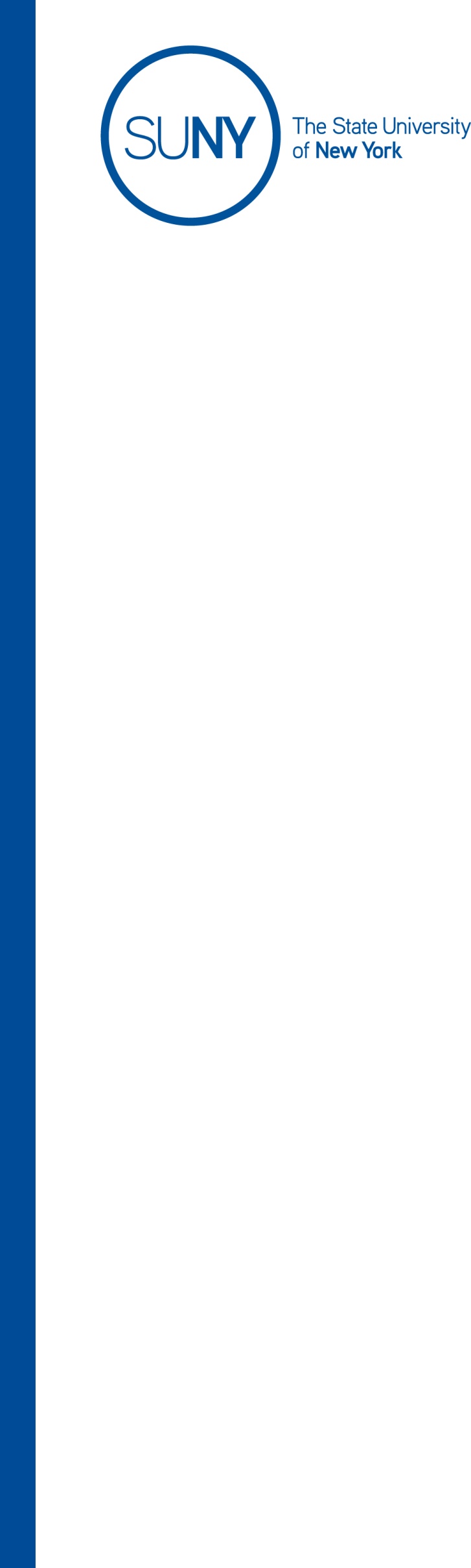                                                         MBA PROGRAMS and DETAILS1-University at Albany Program:  http://www.albany.edu/business/school-of-business-mba-full-time.phpCost of Attendance: http://www.albany.edu/graduate/graduate-tuition-costs.phpApplication process: http://www.albany.edu/graduate/2-Binghamton UniversityProgram and requirements: https://www.binghamton.edu/webapps/academics/programs/grad/program/business-administration Cost of Attendance: https://www.binghamton.edu/grad-school/cost-aid-funding/ 3-University at BuffaloProgram: http://mgt.buffalo.edu/programs/new-york-mbaCost of Attendance: http://mgt.buffalo.edu/programs/new-york-mba/admissions/tuitionApplication process and requirements: http://mgt.buffalo.edu/programs/new-york-mba/admissions/application4-SUNY New PaltzProgram: http://www.newpaltz.edu/mba/ Cost of Attendance: https://www.newpaltz.edu/mba/tuition.php  Application process and requirements: http://www.newpaltz.edu/mba/admissions.html5-SUNY OswegoProgram: https://www.oswego.edu/graduate/business-administration-mba  Cost of Attendance: https://www.oswego.edu/student-accounts/tuition-and-fees  Application process and requirements: https://www.oswego.edu/graduate/graduate-admissions 6-Stony Brook UniversityProgram: https://www.stonybrook.edu/commcms/business/graduates/_graduate-program/mba-management.php Application process: https://www.stonybrook.edu/commcms/business/graduates/graduate-admissions.php  